Тренировочный тест          ( самопроверка)    Вариант №1.Вычислите: .
1) -11               2) -3              3) 17             4) -5Вычислите: 
1)            2) 343              3) 21             4) 249Упростите выражение: 
1)8           2)              3)            4) Выполните действия: 
1)         2)             3)            4) Найдите значение выражения при х=4, у=9. Ответ запишите в виде десятичной дроби.
1)              2) -0,2              3) 1,2             4) 0,2Сократите дробь 
1) a-1             2)               3) a+1             4) Укажите промежуток, которому при надлежит значение выражения: 
1)             2) (213: 214)              3) (122: 123)               4) (-3: -2)Найдите наибольшее из чисел ;   ;    ;    .
1)                2) ;          3)                4) Тренировочный тест Вариант №2.Вычислите: .
1) 72               2) 36              3) 12             4) 24Вычислите: 
1)            2) 63              3)              4) 0Упростите выражение: 
1)           2)              3)            4) Выполните действия: 
1)         2)             3)            4) Выполните действия:
1)              2) 64              3)              4) Укажите промежуток, которому принадлежит значение выражения  при 
1) (3;12]             2)(-9;12)              3) [54;60)             4) [27;30)Сократите дробь: 
1)             2)              3)                4) Представьте выражение  в виде квадрата разности
1)              2) ;          3)           4) Ответы12345678 Вариант №1 Вариант №121341311 Вариант №2 Вариант №234121331Тренировочная  работа  по теме «Степень с рациональным показателем»1.Упростите выражение:а)     б) 2.Сократите дробь:а)     б) 3.Выполните действия:Тренировочная  работа  по теме «Степень с рациональным показателем»1.Упростите выражение:а)     б) 2.Сократите дробь:а)     б) 3.Выполните действия:Тренировочная  работа  по теме «Степень с рациональным показателем»1.Упростите выражение:а)     б) 2.Сократите дробь:а)     б) 3.Выполните действия:Тренировочная  работа  по теме «Степень с рациональным показателем»1.Упростите выражение:а)     б) 2.Сократите дробь:а)     б) 3.Выполните действия:Тренировочная  работа  по теме «Степень с рациональным показателем»1.Упростите выражение:а)     б) 2.Сократите дробь:а)     б) 3.Выполните действия:Тренировочная  работа  по теме «Степень с рациональным показателем»1.Упростите выражение:а)     б) 2.Сократите дробь:а)     б) 3.Выполните действия:Тренировочная  работа  по теме «Степень с рациональным показателем»1.Упростите выражение:а)     б) 2.Сократите дробь:а)     б) 3.Выполните действия:Тренировочная  работа  по теме «Степень с рациональным показателем»1.Упростите выражение:а)     б) 2.Сократите дробь:а)     б) 3.Выполните действия:Тренировочная  работа  по теме «Степень с рациональным показателем»1.Упростите выражение:а)     б) 2.Сократите дробь:а)     б) 3.Выполните действия:Тренировочная  работа  по теме «Степень с рациональным показателем»1.Упростите выражение:а)     б) 2.Сократите дробь:а)     б) 3.Выполните действия: Ответы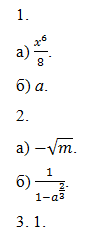  Ответы Ответы Ответы Ответы Ответы Ответы Ответы Ответы Ответы